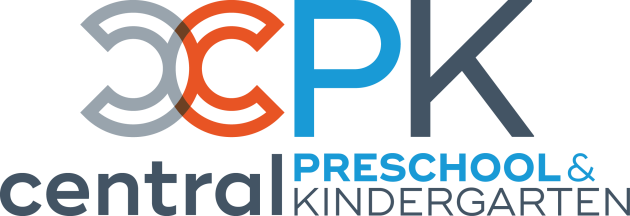 Panda Classes Supply List1 – 2 pocket folder – with child’s name1 – pkg. Elmer’s glue sticks (4)1 – pkg. baby wipes2 –Crayola brand water colors1 – box Kleenex        *please do not label supplies1 – large back pack1 – box Crayola brand washable markers – broad tip‘Lil Leapfrogs Supply ListTiny Turtles A.M. Supply List 1- 24ct. Crayola Crayons1- Child size BLUNT Fiskar scissors1-box washable Crayola markers1 – pkg. 10 count fine tip washable Crayola markers1-box tissues1- red 3 prong folder – vinyl preferred1-large back pack1 – pkg. (4) Large Elmer’s Glue Sticks1- Elmer’s glue bottle1 – Crayola Water Color Paints*Please do not label supplies1 – large back pack*Please do not label suppliesHumpty Dumpty A.M. Supply ListTiny Turtles P.M. Supply List1-box washable Crayola markers1 – Crayola watercolor paints1 – pkg. Crayola fine dry erase markers1 – large back pack1 – Container Clorox wipes – girls bring2-green 2- pocket folders- labeled with child’s name1-box Crayola markers – washable – classic colors2- large Elmer’s glue sticks1- pkg. 24ct. Crayola crayons1-pkg. unscented wet wipes1 – pkg. wet wipes – boys  bring1-  large back pack – no wheels*Please do not label supplies*Please only label the folders with child’s nameBusy Beavers Supply List     Jack and Jill Supply List           4 – Elmer’s glue sticks1- green 2 pocket folder – can label with name1 – 24 ct. pkg. Crayola Crayons1- 4 pkg. small Elmer’s Glue Sticks 1 – pkg. Washable Crayola Markers1- LARGE back pack – no wheels1 – Crayola Water Color Paints1 - 4 ct.  fine tip dry erase markers1 – folder (label with name)1 -24 ct. Crayola crayons1-box thin dry erase markers1- large back pack*Please do not label suppliesGingerbread Kids A.M. Supply ListGingerbread Kids P.M. Supply List1- Crayola watercolors1 – pkg. Jumbo Elmer’s Glue Sticks1- pkg. jumbo Elmer’s Glue Sticks1- 24 ct. Crayola crayons1 – large backpack*Please do not label supplies1 box Kleenex with Lotion1 – Crayola watercolors*Please do not label suppliesLeapin’ Lizards Supply List   Playful Penguins A.M. Supply List1- pkg. 4 ct. small Elmer’s Glue Sticks1 – yellow pocket folder1 – green 2 pocket folder – can  label1 – yellow 3 prong folder1 – box Crayola broad Classic Colors markers1 – pkg. markers1 – 24 ct. Crayola crayons1 – pkg. *Pip Squeak Markers-small skinny1 – LARGE back pack – no wheels3 – pkg. large Elmer’s Glue sticks1 – large back pack*Please do not label supplies1 – Box of  Kleenex*Please do not label any supplies or folders* easier to find onlinePlayful Penguins P.M. Supply ListPre-Kindergarten Red (Silver) Supply List1 – Folder 1 – wide ruled notebook1 – 24 ct. box Crayola Crayons1 – 24 ct. box Crayola CrayonsBlunted child scissors1 – child scissors 8 or 10 ct. Washable Crayola Markers – classic colors8 or 10 ct. Washable Crayola Markers – classic colors4 – large Elmer’s Glue sticks4 – large Elmer’s Glue sticks1 – small school box (Sterilite brand1 – small school box (Sterilite brand) 1 – vinyl folder1 – wide ruled notebook1- Crayola Watercolors – 8 color count1 – Crayola watercolors1 – box Kleenex4 - #2 pencils1 – box tissues – boys bring1 – large backpack1 – container Clorox Wipes – girls bring1 – large back pack Pre-K PM Supply ListPre-Kindergarten Blue (Purple) Supply List1 – pkg. colored pencils1 – Dry erase markers1 – 24 ct. box Crayola Crayons1 – 24 ct. box Crayola Crayons1 – child scissors 1 – child scissors 8 or 10 ct. Washable Crayola Markers – classic colors1 – pkg. fine tip  Expo dry erase markers4 – large Elmer’s Glue sticks4 – large Elmer’s Glue sticks1 – small school box (Sterilite brand) 1 – vinyl folder1 – small school box (Sterilite brand) 1 – vinyl folder1- Crayola Watercolors – 8 color count1- Crayola Watercolors – 8 color count4 - #2 pencils1 – box tissues – boys bring4 - #2 pencils1 – box tissues – boys bring1 – container Clorox Wipes – girls bring1 – container Clorox Wipes – girls bring1 – large back pack1 – large back pack Kindergarten1 – large back pack*Book and Supply Fee covers supplies for the entireschool year.